April 17, 2023Via Certified MailJOANNE COMUNEPREMIER ENERGY GROUP LLC1275 BOUND BROOK ROAD SUITE 6MIDDLESEX NJ 08846					RE:	Bond Continuation						Premier Energy Group LLC                                                                       A-2009-2100721Dear Ms. Comune:	Please find under cover of this letter the financial instrument filed with the Commission on behalf of Premier Energy Group LLC because it is not acceptable.  The Commission requires a supplier to file an original bond, letter of credit, continuation certificate, amendment, or other financial instrument as part of a supplier’s licensing requirements under Section 2809(c) of the Pennsylvania Public Utility Code.  The enclosed financial instrument does not have a "wet ink" original signature for the Principal company Please file the originally signed and sealed security instrument with my office within 20 days of the date of this letter, preferably by overnight delivery.Sincerely,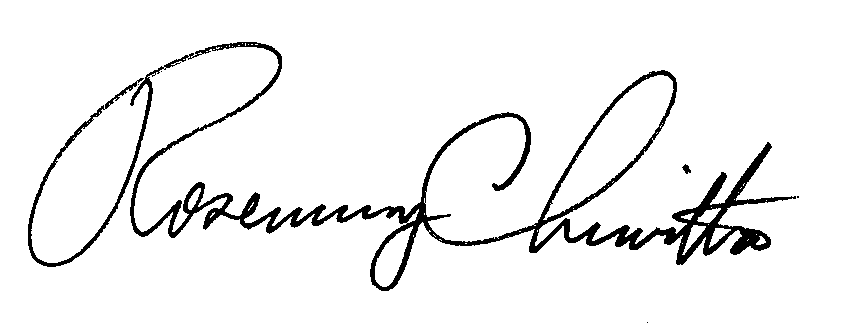 Rosemary ChiavettaSecretary of the CommissionRC:jbs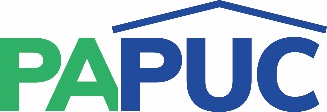                      COMMONWEALTH OF PENNSYLVANIAPENNSYLVANIA PUBLIC UTILITY COMMISSIONCOMMONWEALTH KEYSTONE BUILDING400 NORTH STREETHARRISBURG, PENNSYLVANIA 17120IN REPLY PLEASE REFER TO OUR FILE